GULBENES NOVADA DOMES LĒMUMSGulbenē2020.gada 24.septembrī						Nr. GND/2020/810									(protokols Nr.17, 109.p) Par Gulbenes novada domes 2020.gada 24.septembra saistošo noteikumu Nr.20 „Grozījumi Gulbenes novada domes 2020.gada 24.janvāra saistošajos noteikumos Nr.1 “Par Gulbenes novada pašvaldības budžetu 2020.gadam” izdošanuIzskatot sagatavotos Gulbenes novada pašvaldības 2020.gada 24.septembra saistošos noteikumus Nr.20 “Grozījumi Gulbenes novada pašvaldības 2020.gada 24.janvāra saistošajos noteikumos Nr.1 “Par Gulbenes novada pašvaldības budžetu 2020.gadam””, pamatojoties uz likuma “Par pašvaldībām” 21.panta pirmās daļas 2.punktu, kas nosaka, ka tikai dome var apstiprināt budžetu, budžeta grozījumus un pārskatus par budžeta izpildi, kā arī saimniecisko un gada publisko pārskatu un 46.pantu, kas nosaka, ka pašvaldība patstāvīgi izstrādā un izpilda pašvaldības budžetu, likumu “Par pašvaldību budžetiem” un Finanšu komitejas ieteikumu, atklāti balsojot: ar 11 balsīm "Par" (Normunds Audzišs, Andis Caunītis, Gunārs Ciglis, Lāsma Gabdulļina, Ieva Grīnšteine, Stanislavs Gžibovskis, Valtis Krauklis, Intars Liepiņš, Normunds Mazūrs, Ilze Mezīte, Zintis Mezītis), "Pret" – 5 (Indra Caune, Larisa Cīrule, Guna Pūcīte, Anatolijs Savickis, Andris Vējiņš), "Atturas" – nav, Gulbenes novada dome NOLEMJ:IZDOT Gulbenes novada domes 2020.gada 24.septembra saistošos noteikumus Nr.20 “Grozījumi Gulbenes novada pašvaldības 2020.gada 24.janvāra saistošajos noteikumos Nr.1 “Par Gulbenes novada pašvaldības budžetu 2020.gadam””, saskaņā ar 1.pielikumu.Gulbenes novada domes 2020.gada 24.septembra saistošos noteikumus Nr.20 “Grozījumi Gulbenes novada pašvaldības 2020.gada 24.janvāra saistošajos noteikumos Nr.1 “Par Gulbenes novada pašvaldības budžetu 2020.gadam”” publicēt oficiālajā izdevumā “Latvijas Vēstnesis” un pašvaldības mājaslapā.Gulbenes novada domes 2020.gada 24.septembra saistošos noteikumus Nr.20 “Grozījumi Gulbenes novada pašvaldības 2020.gada 24.janvāra saistošajos noteikumos Nr.1 “Par Gulbenes novada pašvaldības budžetu 2020.gadam”” triju dienu laikā nosūtīt Vides aizsardzības un reģionālās attīstības ministrijai zināšanai.Saistošie noteikumi stājas spēkā nākošajā dienā pēc to parakstīšanas un tie ir brīvi pieejami Gulbenes novada pašvaldības ēkā Ābeļu ielā 2, Gulbenē, Gulbenes novadā.Gulbenes novada domes priekšsēdētājs					N.AudzišsPielikums 24.09.2020.  Gulbenes novada domes lēmumam GND/2020/810GulbenēGrozījumi Gulbenes novada domes 2020.gada 24.janvāra saistošajos noteikumos Nr.1 “Par Gulbenes novada pašvaldības budžetu 2020.gadam”Izdoti saskaņā ar likuma „Par pašvaldībām” 21.panta pirmās daļas	 2.punktu, 46.pantu un likuma „Par pašvaldību budžetiem” 16. un 17.pantiem1. APSTIPRINĀT Gulbenes novada pašvaldības pamatbudžetu 2020.gadam – ieņēmumos 29 259 903 euro apmērā, izdevumos 33 619 611 euro apmērā, finansēšanā 4 359 708 euro, saskaņā ar 1.pielikumu.2. APSTIPRINĀT Gulbenes novada pašvaldības pamatbudžeta 2020.gadam ieņēmumus, izdevumus un finansēšanu pa struktūrvienībām saskaņā ar 2.pielikumu.3. NOTEIKT, ka Gulbenes novada pašvaldības Ekonomikas nodaļai un Grāmatvedības nodaļai ir tiesības finansēt pārvaldes, iestādes un pasākumus proporcionāli Gulbenes novada pašvaldības budžeta ieņēmumu izpildei, nepārsniedzot budžeta izdevumos paredzētās summas.4. NOTEIKT, ka budžeta izpildītāji ir atbildīgi par to, lai piešķirto līdzekļu ietvaros nodrošinātu efektīvu, lietderīgu un racionālu pašvaldības budžeta līdzekļu izlietojumu un lai izdevumi pēc naudas plūsmas nepārsniedz attiecīgajam mērķim tāmē plānotos pašvaldības budžeta izdevumus atbilstoši ekonomiskajām un funkcionālajām kategorijām.5. NOTEIKT, ka Gulbenes novada pašvaldības Ekonomikas nodaļai budžeta ieņēmumu neizpildes gadījumā jāveic budžeta grozījumi, samazinot izdevumu daļu.6. NOTEIKT, ka Gulbenes novada pašvaldības Ekonomikas nodaļai un Grāmatvedības nodaļai saskaņā ar noslēgtajiem kredītlīgumiem 2020.gadā jānodrošina bankas un valsts kases kredītu un kredītu procentu samaksa.7. NOTEIKT, ka novada pārvalžu, iestāžu un pasākumu tāmēs jāparedz izdevumi, kas nepieciešami, lai segtu iepriekšējo periodu parādus par saņemtajām precēm un pakalpojumiem.Gulbenes novada domes priekšsēdētājs				N.AudzišsSagatavoja: A.Rauza, S.MickevičaPaskaidrojuma rakstsGulbenes novada domes 2020.gada 24.septembra saistošajiem noteikumiem Nr. 20Grozījumi Gulbenes novada domes 2020.gada 24.janvāra saistošajos noteikumos Nr.1 “Par Gulbenes novada pašvaldības budžetu 2020.gadam”Gulbenes novada pašvaldība veikusi Gulbenes novada pašvaldības budžeta 2020.gadam analīzi. Analīze veikta budžeta ieņēmumu, izdevumu un finansēšanas daļā. Ņemot vērā Gulbenes novada domes pieņemtos lēmumus, Gulbenes novada pašvaldības iestāžu un struktūrvienību noslēgtos līgumus un budžeta izpildes atskaites, kā arī situāciju valstī saistībā ar Covid-19 vīrusa izplatību un mācību procesa nodrošināšanu klātienē no 1.septembra, ir sagatavoti Gulbenes novada pašvaldības 2020.gada budžeta grozījumi.Gulbenes novada pašvaldības ieņēmumiGulbenes novada pašvaldības budžeta ieņēmumu palielinājums par 2 202 612 euro. Būtiskākās ieņēmumu izmaiņas:palielināti saņemtie dabas resursu nodokļa ieņēmumi par 51 259 euro;palielināta plānotā valsts dotācija Stāmeriena skolas ēkas remontdarbu veikšanai par 57 516 euro, par 41 663 euro samazināti plānotie ieņēmumi par telpu nomas maksu 2020.gadā, saistībā ar notiekošajiem remontdarbiemsaņemta mērķdotācija audžuģimenei bērna uzturnaudas palielināšanai 16 200 euro apmērā;saņemta mērķdotācija skolēnu nodarbinātības pasākumiem jeb mērķdotācija skolēnu vasaras nodarbinātībai 3 802 euro apmērā;saņemts finansējums projektam “Gulbenes novada publisko ūdeņu apsaimniekošanas plāna izstrāde” 7 938 euro apmērā;saņemts finansējums projektam “Ezeru un Pededzes upes apsaimniekošanas plānu izstrāde” 5 000 euro apmērā;saņemts finansējums projektam “Piedzīvojums ar sevi un Tevi” 6 750 euro apmērā; saņemts finansējums projektam “Parki bez robežām” 86 655 euro apmērā;saņemts finansējums projektam “Kultūras pasākumu un pulcēšanās laukuma izveide Šķieneru ciemā” 17 972 euro apmērā;saņemts finansējums projektam “Mācot mācos pats” (Gulbenes novada Izglītības pārvalde) 22 396 euro apmērā;saņemts finansējums projektam “Ielu gudrība” (Wisdom of the Streets) (Gulbenes novada Izglītības pārvalde) 16 498 euro apmērā;saņemts finansējums projektam “PROTI un DARI!” 2 153 euro apmērā;saņemts finansējums projektam “F.A.ME - Seko Aktīviem MEntoriem” (JC “Bāze”) 17 960 euro apmērā;saņemts finansējums projektam “Atbalsts efektīvākai kompetenču izglītības pieejas ieviešanai skolā” (Gulbenes novada vidusskola)10 672 euro apmērā;saņemts finansējums projektam “Stronger together 2” (Gulbenes 3.pirmsskolas izglītības iestāde “Auseklītis”) 19 223 euro apmērā;saņemts finansējums projektam “Kustībā ir prieks” (SAC “Jaungulbenes Alejas”) 5 996 euro apmērā;saņemts finansējums projektam “Sociālo pakalpojumu atbalsta sistēmas pilnveide” 18 784 euro apmērā;saņemts finansējums projektam “Brīvības iela un rotācijas aplis” 3 956 euro apmērā;samazināts plānotais finansējums projektam “Infrastruktūras uzlabošana uzņēmējdarbības attīstībai Gulbenes novadā” par  42 744 euro;saņemts finansējums par saņemto pakalpojumu sociālās aprūpes centrā Jaungulbenes Alejas no citām pašvaldībām 5 000 euro apmērā;saņemts noslēguma maksājums par projektu “Gaismas ceļš caur gadsimtiem” 55 665 euro apmērā, kas novirzīts aizņēmuma atmaksai;palielināta maksas pakalpojumu ieņēmumu prognoze (balstoties uz faktu) sociālās aprūpes centros – SAC “Jaungulbenes Alejas” par 200 000 euro, SAC “Siltais” par 26 128 euro, SAC “Siltais” struktūrvienībā “Dzērves” par 9 5797 euro;saņemti maksas pakalpojumu ieņēmumi par ģeotelpiskās informācijas apriti 3 510 euro;samazināti plānotie ieņēmumi Sporta nometnei 4 550 euro apmērā;palielināta mērķdotācija Sveķu pamatskolai pedagogu atlīdzībai un iestādes uzturēšanai 384 028 euro apmērā un palielināta mērķdotācija pašvaldības pamata un vispārējās izglītības iestāžu pedagogu darba samaksai un valsts sociālās apdrošināšanas iemaksām, interešu izglītības programmu pedagogu darba samaksai un valsts sociālās apdrošināšanas obligātajām iemaksām, mērķdotācija 5.-6. gadīgo apmācībai 1 040 412 euro apmērā;grozīti plānotie ieņēmumi mājokļu apsaimniekošanā – saņemtie ieņēmumi par īri un apsaimniekošanu.Gulbenes novada pašvaldības izdevumiGulbenes novada pašvaldības izdevumu palielinājums par 2 354 585 euro.Gulbenes novada pašvaldības izdevumu sadaļā precizēti izdevumi pa funkcionālajām kategorijām un ekonomiskās klasifikācijas kodiem, kā arī plānoto ieņēmumu palielinājums/samazinājums attiecīgi koriģēts izdevumu sadaļā palielinot/samazinot izdevumu pozīcijas. Budžeta tāmju izpildītāji ir atbildīgi par noteikto normu ievērošanu un, atbilstoši savai kompetencei, nodrošina budžeta izpildi un kontroli, kā arī pašvaldības budžeta līdzekļu efektīvu, lietderīgu un ekonomisku izlietošanu atbilstoši paredzētajiem mērķiem, nepārsniedzot budžetā apstiprināto apropriāciju.Gulbenes novada pašvaldības budžeta 2020.gadam grozījumi atbilstoši funkcionālajām kategorijām: Ņemot vērā to, ka apstiprinot Gulbenes novada pašvaldības budžetu 2020.gadam, transporta pakalpojumu un transportlīdzekļu remontdarbi apstiprināti Īpašumu pārraudzības nodaļā, budžeta grozījumos izdevumi šiem mērķiem tiek precizēti pa struktūrvienībām, iestādēm pēc fakta (samazinot Īpašumu pārraudzības plānotos izdevumus un palielinot attiecīgās iestādes/struktūrvienības izdevumus pēc fakta).Vispārējie valdības dienesti (būtiskākie grozījumi):saņemtais noslēguma maksājums projektam “Gaismas ceļš caur gadsimtiem” novirzīts aizņēmuma atmaksai 55 665 euro apmērā;transporta pakalpojumu un transportlīdzekļu remontdarbu izmaiņas pēc fakta;plānots finansējums Beļavas, Rankas un Stradu pagasta pārvalžu automašīnu iegādei 21 000 euro apmērā;ņemot vērā izmaksāto atlīdzību un darbinieku mainību, savstarpēji grozīts atlīdzības plāns pa iestādēm/struktūrvienībām;Daukstu pagasta pārvaldes jumta siltināšanai un remontdarbiem plānots no Stāmerienas muižas pils restaurācijas finansējuma ekonomijas 7 822 euro apmērā (domes sēdes lēmums).Sabiedriskā kārtība un drošība (būtiskākie grozījumi):transportlīdzekļu remontdarbu izmaiņas pēc fakta.Ekonomiskā darbība (būtiskākie grozījumi):izmantota iespēja saņemt aizņēmumus investīciju projektiem ekonomisko un sociālo seku mazināšanai un novēršanai saistībā ar Covid-19 izplatību, projektam “Baložu ielas Gulbenē pārbūve” saņemts aizņēmums 2020.gadā 192 328 euro apmērā un 25 % līdzfinansējums nodrošināts no pašvaldības autoceļu rezerves fonda;saņemts aizņēmums ceļu posmam Ušuri – Siltais 66 564 euro apmērā;novirzīts iepriekš apstiprinātais pašvaldības finansējums no projekta “Baložu ielas pārbūve” uz  pašvaldības līdzfinansējumu ERAF projektam (Nr.5.6.2.0/16/I/010)  “Infrastruktūras uzlabošana uzņēmējdarbības attīstībai Brīvības ielas zonā” 61 044 euro apmērā, Stāmerienas skolas ēkas uzturēšanai 19 359 euro apmērā un 174 596 euro projektu līdzfinansējumiem;precizēta tāme “Infrastruktūras uzlabošana uzņēmējdarbības attīstībai Gulbenes novadā”, noslēgušies iepirkumi, noslēgti līgumi;Stāmerienas pils uzturēšanai palielināti plānotie ieņēmumi no maksas pakalpojumiem 9 300 euro apmērā, kas novirzīti Stāmerienas pils āra WC remontdarbiem, solu iegādei un darbinieku atlīdzībai; saņemts KKF projekta "Stāmerienas pils Romantisma meistarklase" finansējums 2 500 euro apmērā un plānots pašvaldības finansējums 1 550 euro šim projektam.Vides aizsardzība (būtiskākie grozījumi):dabas resursu nodokļa izdevumu palielināšana Vides aizsardzības jautājumu komisijas lēmumu pieņemšanai par 51 259 euro, no tiem 35 600 euro pēc Vides aizsardzības jautājumu komisijas lēmuma Asarupes ūdenstilpes regulatora pārbūvei Gulbenes novada Līgo pagastā.Teritoriju un mājokļu apsaimniekošana (būtiskākie grozījumi):transporta pakalpojumu un transportlīdzekļu remontdarbu izmaiņas pēc fakta;plānots finansējums PVN samaksai 5 313 euro apmērā, galvenokārt saistībā ar pieaugumu maksas pakalpojumiem tūrismā vasaras un rudens sezonā;projektu līdzfinansējuma izdevumi plānoti Ražošanas ēkas Šķieneros projektēšanai 35 000 euro, Skolas ielas projektēšanai 36 000 euro, Emzes parka dendroloģisko stādījumu topogrāfiskajai uzmērīšanai 7 000 euro, Blaumaņa ielas remontdarbiem 2 747 euro;pārplānoti izdevumi no Attīstības un projektu nodaļas, saglabājot noteikto mērķi, uz DI projektu “Ģimeniskai videi pietuvināts pakalpojums (Stāķi 11)” 50 000 euro, kas tika plānots šim mērķim;saņemts noslēguma finansējums projektam “Parki bez robežām”, kas novirzīts projektam “Gulbenes novada vispārējo izglītības iestāžu mācību vides uzlabošanai” 70 315 euro un 23 975 euro projektu līdzfinansējumiem;plānots finansējums divu automašīnu iegādei Gulbenes novada pašvaldības elektriķiem 14 000 euro apmērā no transportlīdzekļu remontu ekonomijas;sakarā ar nepietiekamo dzīvojamo fondu personām, kuras nav maksātspējīgas un lai izpildītu domes lēmumus, piešķirot dzīvojamo fondu, plānots finansējums Beļavas pagasta dzīvojamās mājas “Ceļmalas” remontdarbiem 4 875 euro apmērā;plānots finansējums Litenes Dzelzs tilta pāri Pededzei remontam drošības uzlabošanai 7 500 euro apmērā;Druvienas pamatskolas ēkas jumta siltinājuma noņemšanai un jauna ieklāšanai plānots finansējums 5 000 euro apmērā;precizētas mājokļu apsaimniekošanas budžeta tāmes pēc izpildes.Veselība (būtiskākie grozījumi):palielināts finansējums projektam “Ģimenes ārstu prakšu infrastruktūras uzlabošana Gulbenes novadā” sakarā ar nepieciešamajiem papildus remontdarbiem, finansējums izdevumu segšanai 8 491 euro apmērā no SAC Jaungulbenes Alejas papildus plānotajiem ieņēmumiem.Atpūta, kultūra un reliģija (būtiskākie grozījumi): transporta pakalpojumu un transportlīdzekļu remontdarbu izmaiņas pēc fakta;izdevumu un pašvaldības finansējuma palielinājums Gulbenes novada Sporta pārvaldei no Gulbenes novada Bērnu un jaunatnes sporta skolas saistībā ar Sporta pārvaldes nolikuma 8.25.punktu pārvaldīt “Pārvaldes valdījumā esošo īpašumu un nodrošināt tā racionālu un efektīvu izmantošanu”, vienkāršā un fiziskā darba veicēju atlīdzība un saimnieciskie izdevumi, remontdarbi;savstarpēji precizētas budžeta tāmes Kultūras pārvaldei, Amatiermākslas kolektīviem un Atbalsts kultūrai saistībā ar darbinieku atlīdzību, kultūras pasākumiem;precizēti izdevumi kultūras namiem pasākumu īstenošanai.Izglītība (būtiskākie grozījumi):transporta pakalpojumu un transportlīdzekļu remontdarbu izmaiņas pēc fakta;ņemot vērā izmaksāto atlīdzību, savstarpēji grozīts atlīdzības plāns pa izglītības iestādēm un budžeta tāmēm;Stāķu pirmsskolas izglītības iestādes izdevumu samazinājums par 2 000 euro (ņemot vērā ekonomiju remontdarbos jumta siltināšanai un hidroizolācijai) , novirzot finanšu līdzekļus Gulbenes 3.pirmsskolas izglītības iestādei kanalizācijas remonta izmaksu segšanai;palielināts finansējums atlīdzībai Lejasciema vidusskolai 2 034 euro apmērā, Lizuma vidusskolai 2 968 euro apmērā un Gulbīša pamatskolai 4 637 euro mācību plāna īstenošanai no savstarpējiem norēķiniem par sniegtajiem izglītības pakalpojumiem;projekta “Skolēnu vasaras nodarbinātība” izdevumu segšanai plānots finansējums no Nodarbinātības valsts aģentūras 3 802 euro apmērā un pašvaldības finansējuma 13 150 euro;izdevumu palielināšana Stāķu pamatskolai ietves izbūvei 10 000 euro apmērā no Attīstības un projektu nodaļas 2 000 euro un Izdevumiem neparedzētiem gadījumiem 8 000 euro (domes sēdes lēmums);precizētas Gulbenes Vakara (maiņu) vidusskolas, Gulbenes 2.vidusskolas un Gulbenes novada valsts ģimnāzijas budžeta tāmes, plānojot izdevumus Gulbenes novada vidusskolai, attiecīgi grozītas šo iestāžu visas budžeta tāmes;saņemts finansējums projektam “Skolas soma” 13 748 euro apmērā, kas novirzīti projekta realizācijai 2020.gadā;maksas pakalpojumu ieņēmumi Gulbenes novada Bērnu un jaunatnes sporta skolai novirzīti galvenokārt inventāra iegādei, volejbola uzbrukuma trenažiera iegādei;plānots finansējums jauniešu centra “B.u.M.s” ieejas izbūvei 3 500 euro apmērā no jauniešu centra “Bāze” budžeta tāmes (ieekonomētie finanšu līdzekļi no plānotajiem pasākumiem).Sociālā aizsardzība (būtiskākie grozījumi):transporta pakalpojumu un transportlīdzekļu remontdarbu izmaiņas pēc fakta;izdevumu palielinājums sniegtajiem pabalstiem Gulbenes novadā (piemēram, pabalsts uzturēšanas maksas segšanai sociālās aprūpes centros 50 000 euro apmērā, pabalsts ēdināšanai 75 600 euro apmērā, pabalsts sakarā ar bērnu piedzimšanu 9 450 euro apmērā);izdevumu palielināšana sociālajai dzīvojamajai mājai “Blomīte” logu nomaiņai pārbūvētajās istabās no maksas pakalpojumu ieņēmumiem 2 100 euro apmērā;lai nodrošinātu izglītības norisi Gulbenes novada skolās, iestādēs un veiktu nepieciešamos dezinfekcijas pasākumus, budžeta plānošanas tāmē “Gulbenes novada pašvaldība- Covid-19” plānots finansējums izdevumu segšanai (termometru, dezinfekcijas līdzekļu, aizsarglīdzekļu iegādei u.tml. aizsardzības pasākumu veikšanai) 53 354 euro, pārplānojot finansējumu no SAC Jaungulbenes maksas pakalpojumu ieņēmumiem un finansējumu savstarpējiem norēķiniem par sniegtajiem izglītības pakalpojumiem.FinansēšanaPlānotie saņemtie aizņēmumi, plānoto saņemto aizņēmumu grozījumi:plānots aizņēmums projektam “Pašvaldības autoceļa “Siltais- Ušuri” atjaunošana Līgo pagastā”  66 564 euro apmērā;plānots aizņēmums projektam “Baložu ielas rekonstrukcija” 192 328 euro apmērā;projektam “Brīvības iela un rotācijas aplis” nav saņemts aizņēmums 65 000 euro apmērā;plānots aizņēmums projektam “Infrastruktūras uzlabošana uzņēmējdarbības attīstībai Gulbenes novadā” 26 251 euro apmērā;plānots aizņēmums projektam “Parki bez robežām” 5 030 euro apmērā.Gulbenes novada domes priekšsēdētājs						N.Audzišs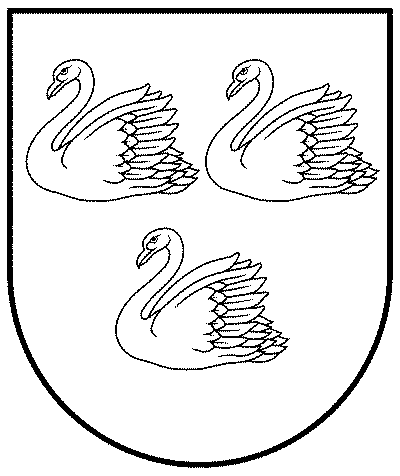 GULBENES NOVADA PAŠVALDĪBAGULBENES NOVADA PAŠVALDĪBAGULBENES NOVADA PAŠVALDĪBAReģ. Nr. 90009116327Reģ. Nr. 90009116327Reģ. Nr. 90009116327Ābeļu iela 2, Gulbene, Gulbenes nov., LV-4401Ābeļu iela 2, Gulbene, Gulbenes nov., LV-4401Ābeļu iela 2, Gulbene, Gulbenes nov., LV-4401Tālrunis 64497710, fakss 64497730, e-pasts: dome@gulbene.lv, www.gulbene.lvTālrunis 64497710, fakss 64497730, e-pasts: dome@gulbene.lv, www.gulbene.lvTālrunis 64497710, fakss 64497730, e-pasts: dome@gulbene.lv, www.gulbene.lvGULBENES NOVADA PAŠVALDĪBAGULBENES NOVADA PAŠVALDĪBAGULBENES NOVADA PAŠVALDĪBAReģistrācijas numurs 90009116327Reģistrācijas numurs 90009116327Reģistrācijas numurs 90009116327Ābeļu iela 2, Gulbene, Gulbenes novads, LV-4401Ābeļu iela 2, Gulbene, Gulbenes novads, LV-4401Ābeļu iela 2, Gulbene, Gulbenes novads, LV-4401Tālrunis 64497710, fakss 64497730, e-pasts: dome@gulbene.lv, www.gulbene.lv Tālrunis 64497710, fakss 64497730, e-pasts: dome@gulbene.lv, www.gulbene.lv Tālrunis 64497710, fakss 64497730, e-pasts: dome@gulbene.lv, www.gulbene.lv 2020.gada  24.septembrīSaistošie noteikumi Nr.20(prot. Nr.17, 109.p.)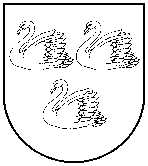 GULBENES NOVADA PAŠVALDĪBAGULBENES NOVADA PAŠVALDĪBAReģ. Nr. 90009116327Reģ. Nr. 90009116327Ābeļu iela 2, Gulbene, Gulbenes nov., LV-4401Ābeļu iela 2, Gulbene, Gulbenes nov., LV-4401Tālrunis 64497710, fakss 64497730, e-pasts: dome@gulbene.lv, www.gulbene.lvTālrunis 64497710, fakss 64497730, e-pasts: dome@gulbene.lv, www.gulbene.lvIeņēmumiApstiprināts 2020. gadam uz 28.05.2020., euroGrozījumi (+/-), euroApstiprināts 2020. gadam uz 24.09.2020., euroIenākuma nodokļi10 270 539010 270 539Īpašuma nodokļi1 270 32201 270 322Nodokļi par pakalpojumiem un precēm69 62551259120 884Ieņēmumi no uzņēmējdarbības un īpašuma100 0000100 000Valsts (pašvaldību) nodevas un kancelejas nodevas14 800014 800Naudas sodi un sankcijas6 00006 000Pārējie nenodokļu ieņēmumi23 500223 500Ieņēmumi no valsts (pašvaldību) īpašuma iznomāšanas, pārdošanas un no nodokļu pamatparāda kapitalizācijas395 5000395 500No valsts budžeta daļēji finansētu atvasinātu publisku personu un budžeta nefinansētu iestāžu transferti5608 8359 395Valsts budžeta transferti12 573 4661 821 29014 394 756Pašvaldību budžetu transferti256 70060 665317 365Budžeta iestāžu ieņēmumi2 076 279260 5632 336 842KOPĀ27 057 2912 202 61229 259 903IzdevumiApstiprināts 2020.gadam uz 28.05.2020., euroGrozījumi (+/-), euroApstiprināts 2020. gadam uz 24.09.2020., euroVispārējie valdības dienesti2 335 49342 8612 378 354Sabiedriskā kārtība un drošība226 659722227 381Ekonomiskā darbība3 544 917- 6 3253 538 592Vides aizsardzība361 09034 474395 564Teritoriju un mājokļu apsaimniekošana4 724 572101 8264 826 398Veselība277 5398 491286 030Atpūta, kultūra un reliģija3 395 43641 8513 437 287Izglītība12 517 3111 774 49714 291 808Sociālā aizsardzība3 882 009356 1884 238 197KOPĀ31 265 0262 354 58533 619 611